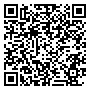 Выписка  из реестра лицензий по состоянию на 11:25 16.06.2022 г.  Статус лицензии: действует;  Регистрационный номер лицензии: Л041-01137-77/00369583;  Дата предоставления лицензии: 23.06.2014;  Лицензирующий орган: Департамент здравоохранения города Москвы;  Полное и (в случае, если имеется) сокращённое наименование, в том числе фирменное наименование, и организационно-правовая форма юридического лица, адрес его места нахождения, государственный регистрационный номер записи о создании юридического лица:  Полное наименование - Государственное автономное учреждение здравоохранения города Москвы "Стоматологическая поликлиника № 3 Департамента здравоохранения города Москвы";  Сокращённое наименование - ГАУЗ "СП № 3 ДЗМ";  ОПФ - Автономное учреждение;  Адрес места нахождения - 115093, Россия, г. Москва, Щипок ул., д. 6/8;  ОГРН - 1037700123042;  Идентификационный номер налогоплательщика: 7705053597;  Лицензируемый вид деятельности: Медицинская деятельность (за исключением указанной деятельности, осуществляемой медицинскими организациями и другими организациями, входящими в частную систему здравоохранения, на территории инновационного центра «Сколково»);  Адреса мест осуществления лицензируемого вида деятельности с указанием выполняемых работ, оказываемых услуг, составляющих лицензируемый вид деятельности:  119049, г. Москва, ул. Донская, д. 10  выполняемые работы, оказываемые услуги:  Приказ 866н;  При оказании первичной медико-санитарной помощи организуются и выполняются следующие работы (услуги):    при оказании первичной доврачебной медико-санитарной помощи в амбулаторных условиях по:      сестринскому делу;      стоматологии;    при 	оказании первичной 	специализированной 	медико-санитарной 	помощи 	в амбулаторных условиях по:      стоматологии детской.  119049, г. Москва, ул. Житная, д. 6-8  выполняемые работы, оказываемые услуги:  Приказ 866н;  При оказании первичной медико-санитарной помощи организуются и выполняются следующие работы (услуги):    при оказании первичной доврачебной медико-санитарной помощи в амбулаторных условиях по:      сестринскому делу;      стоматологии;    при 	оказании первичной 	специализированной 	медико-санитарной 	помощи 	в амбулаторных условиях по:      стоматологии детской.  115035, г. Москва, ул. Садовническая, д. 68  выполняемые работы, оказываемые услуги:  Приказ 866н;  При оказании первичной медико-санитарной помощи организуются и выполняются следующие работы (услуги):    при оказании первичной доврачебной медико-санитарной помощи в амбулаторных условиях по:      сестринскому делу;      стоматологии;    при 	оказании первичной 	специализированной 	медико-санитарной 	помощи 	в амбулаторных условиях по:      стоматологии детской.  119077, г. Москва, 1-й Казачий переулок, д. 8-10, стр. 1  выполняемые работы, оказываемые услуги:  Приказ 866н;  При оказании первичной медико-санитарной помощи организуются и выполняются следующие работы (услуги):    при оказании первичной доврачебной медико-санитарной помощи в амбулаторных условиях по:      сестринскому делу;      стоматологии;    при 	оказании первичной 	специализированной 	медико-санитарной 	помощи 	в амбулаторных условиях по:      стоматологии детской.  115054, г. Москва, ул. Дубининская, д. 42, стр. 1  выполняемые работы, оказываемые услуги:  Приказ 866н;  При оказании первичной медико-санитарной помощи организуются и выполняются следующие работы (услуги):    при оказании первичной доврачебной медико-санитарной помощи в амбулаторных условиях по:      сестринскому делу;      стоматологии;    при 	оказании первичной 	специализированной 	медико-санитарной 	помощи 	в амбулаторных условиях по:      стоматологии детской.  115184, г. Москва, 1-й Новокузнецкий переулок, д. 12, стр. 2  выполняемые работы, оказываемые услуги:  Приказ 866н;  При оказании первичной медико-санитарной помощи организуются и выполняются следующие работы (услуги):    при оказании первичной доврачебной медико-санитарной помощи в амбулаторных условиях по:      сестринскому делу;      стоматологии;    при 	оказании первичной 	специализированной 	медико-санитарной 	помощи 	в амбулаторных условиях по:      стоматологии детской.  115054, г. Москва, ул. Бахрушина, д. 24, стр. 1  выполняемые работы, оказываемые услуги:  Приказ 866н;  При оказании первичной медико-санитарной помощи организуются и выполняются следующие работы (услуги):    при оказании первичной доврачебной медико-санитарной помощи в амбулаторных условиях по:      сестринскому делу;      стоматологии;    при 	оказании первичной 	специализированной 	медико-санитарной 	помощи 	в амбулаторных условиях по:      стоматологии детской.  115093, г. Москва, ул. Люсиновская, д. 31, стр. 1  выполняемые работы, оказываемые услуги:  Приказ 866н;  При оказании первичной медико-санитарной помощи организуются и выполняются следующие работы (услуги):    при оказании первичной доврачебной медико-санитарной помощи в амбулаторных условиях по:      сестринскому делу;      стоматологии;    при 	оказании первичной 	специализированной 	медико-санитарной 	помощи 	в амбулаторных условиях по:      стоматологии детской.  115093, г. Москва, ул. Щипок, д. 6-8, стр. 2  выполняемые работы, оказываемые услуги:  Приказ 866н;  При оказании первичной медико-санитарной помощи организуются и выполняются следующие работы (услуги):    при оказании первичной доврачебной медико-санитарной помощи в амбулаторных условиях по:      медицинской статистике;      рентгенологии;      сестринскому делу;      стоматологии;      стоматологии ортопедической;      физиотерапии;    при оказании первичной специализированной медико-санитарной помощи в амбулаторных условиях по:      организации здравоохранения и общественному здоровью, эпидемиологии;      ортодонтии;      стоматологии детской;      стоматологии общей практики;      стоматологии ортопедической;      стоматологии терапевтической;      стоматологии хирургической;  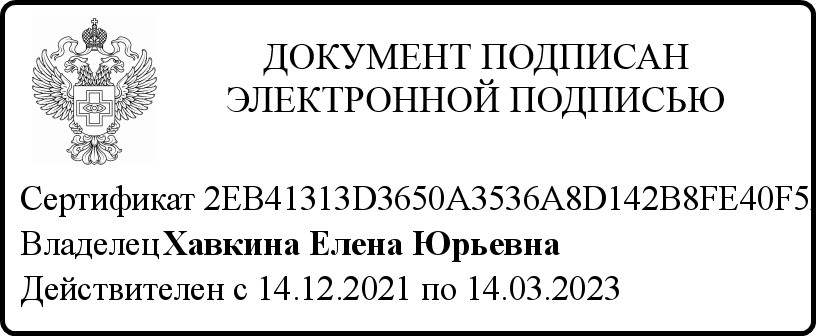     физиотерапии;  При проведении медицинских экспертиз организуются и выполняются следующие работы (услуги) по:    экспертизе временной нетрудоспособности.  9. Номер и дата приказа (распоряжения) лицензирующего органа: № 737-Л от 16.06.2022.  Выписка носит информационный характер, после ее составления в реестр лицензий могли быть внесены изменения.  Заместитель руководителя Департамента здравоохранения города Москвы  	Е.Ю. Хавкина